Управляющая компания  ООО «Жилкомсервис №2 Калининского района»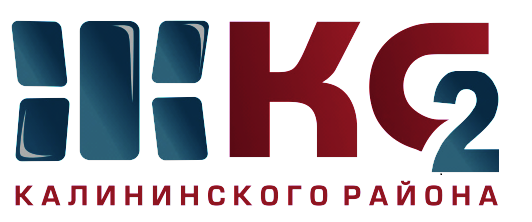 Проведение текущего ремонта общего имущества МКД по ООО "Жилкомсервис № 2  Калининского района"Проведение текущего ремонта общего имущества МКД по ООО "Жилкомсервис № 2  Калининского района"Проведение текущего ремонта общего имущества МКД по ООО "Жилкомсервис № 2  Калининского района"Проведение текущего ремонта общего имущества МКД по ООО "Жилкомсервис № 2  Калининского района"Проведение текущего ремонта общего имущества МКД по ООО "Жилкомсервис № 2  Калининского района"Проведение текущего ремонта общего имущества МКД по ООО "Жилкомсервис № 2  Калининского района"Проведение текущего ремонта общего имущества МКД по ООО "Жилкомсервис № 2  Калининского района"Проведение текущего ремонта общего имущества МКД по ООО "Жилкомсервис № 2  Калининского района"Проведение текущего ремонта общего имущества МКД по ООО "Жилкомсервис № 2  Калининского района"Проведение текущего ремонта общего имущества МКД по ООО "Жилкомсервис № 2  Калининского района"за период с 19.11.2018 по 23.11.2018за период с 19.11.2018 по 23.11.2018за период с 19.11.2018 по 23.11.2018за период с 19.11.2018 по 23.11.2018за период с 19.11.2018 по 23.11.2018за период с 19.11.2018 по 23.11.2018за период с 19.11.2018 по 23.11.2018за период с 19.11.2018 по 23.11.2018за период с 19.11.2018 по 23.11.2018за период с 19.11.2018 по 23.11.2018Адреса, где проводится текущий ремонтАдреса, где проводится текущий ремонтАдреса, где проводится текущий ремонтАдреса, где проводится текущий ремонтАдреса, где проводится текущий ремонтАдреса, где проводится текущий ремонтАдреса, где проводится текущий ремонтАдреса, где проводится текущий ремонтАдреса, где проводится текущий ремонтАдреса, где проводится текущий ремонткосметический ремонт лестничных клетокосмотр и ремонт фасадовобеспечение нормативного ТВРгерметизация стыков стенов. панелейремонт крышликвидация следов протечекустановка энергосберегающих технологийремонт квартир ветеранам ВОВ, инвалидов малоимущих гражданпроверка внутриквартирного оборудованияУправляющая компания, ответственная за выполнении работ12345678910С. Ковалевской, д. 12 корп. 1 - 2,3 пар. - в работеТихорецкий пр., д. 25 корп. 1 - в работеГражданский пр., д. 68,92/1, Бутлерова, д. 16/2, Непокоренных, д. 11,13/4,13/3 - ликвидация граффитиХлопина, д. 9 корп. 3 - ремонт фасадаТихорецкий пр., д. 7 корп. 6 - ремонт карнизного свесаНауки, д. 12/1, Гражданский пр., д. 70/3,74/2,66/2,80/1 - ремонт водосточных трубСеверный пр., д. 61 /1 - гидроизоляция балконного козырькаНауки, д. 14 копр. 3 - ремонт карнизного свесаСветлановский пр., д. 46/1 кв. 214,215Тихорецкий пр., д. 31/2 - 1,2 парГражданский пр., д. 21/2 - 7 пар.Науки, д. 8 кв. 177Бутлерова, д. 18 - 1,2,3,4,5 пар. - установка энергосберегающих светильников - работы законченыБутлерова, д. 24 - 1,2,3,4,5 пар. - установка энергосберегающих светильников - в работеООО "Жилкомсервис №2"